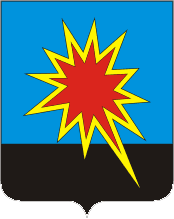 КЕМЕРОВСКАЯ ОБЛАСТЬКАЛТАНСКИЙ ГОРОДСКОЙ ОКРУГАДМИНИСТРАЦИЯ КАЛТАНСКОГО ГОРОДСКОГО ОКРУГАРАСПОРЯЖЕНИЕОт  11.04.2016 г         №  665-р О проведении Дней защиты от экологической опасностиВо исполнение постановления Правительства Российской Федерации от 11.06.1996 № 686 «О проведении Дней защиты от экологической опасности», постановления Коллегии    Администрации Кемеровской области  от 26.10.2012 г.  №449 «О проведении Дней защиты от экологической опасности в Кемеровской области» (в ред. от 01.04.2014 № 143), в целях обеспечения права каждого человека на благоприятную окружающую среду, поддержки общественного движения за улучшение экологической обстановки, сохранение окружающей среды и формирования экологической культуры населения:1.	Объявить дни в период с 20 марта по 05 июня 2016 года на территории Калтанского городского округа Днями защиты от экологической опасности.2.	Утвердить состав организационного комитета по подготовке и проведению Дней защиты от экологической опасности в Калтанском городском округе (приложение № 1).3.	Для разработки плана мероприятий по проведению Дней защиты от экологической опасности в Калтанском городском округе руководителям муниципальных учреждений и предприятий в срок до 01.03.2016 г. подготовить предложения о мероприятиях, проводимых в рамках данной акции. 4.	Рекомендовать руководителям организаций и промышленных предприятий городского округа принять активное участие в проведении Дней защиты от экологической опасности.5.         Распоряжение от 27.02.2015 г.  № 605-р  «О проведении Дней защиты от экологической опасности» считать утратившим силу.6.   Директору МАУ «Пресс-центр г. Калтан» (В.Н. Беспальчук) опубликовать настоящее распоряжение в средствах массовой информации.7.	Контроль за исполнением распоряжения возложить на заместителя главы  по экономике А.И. Горшкову.Глава Калтанского городского округа                                                                                И.Ф. Голдинов          Приложение № 1                                                                               к распоряжению администрации                                                                                                                                                                Калтанского городского округаот 11.04.2016 г. №  665-рС О С Т А Ворганизационного комитета по подготовке и проведению Дней защитыот экологической опасности в Калтанского городского округаПредседатель оргкомитета:Горшкова А.И.	Заместитель главы по экономике Калтанского городского округаОтветственныйсекретарь оргкомитета:Афанасьева А.С.Начальник отдела по труду и охране окружающей среды администрации Калтанского городского округаЧлены оргкомитета:Члены оргкомитета:Шайхелисламова Л.А.				Первый заместитель главы Калтанского городского округа по ЖКХКлюева А.Б.					Заместитель главы Калтанского городского округа по социальным вопросам Рудюк О.А.		Заместитель главы Калтанского городского округа по строительствуКречетова В.Н.					Главный врач МБУЗ «Центральная городская больница»Сережкина М.В.					Начальник МКУ Управление образования администрации Калтанского городского округаМеркулова М.А.Начальник МКУ «Управление культуры» Калтанского городского округа»Куликова М.В.Начальник Управления социальной защиты населения администрации Калтанского городского округаПоддубная О.А.Директор МКУ «Управление по жизнеобеспечению Калтанского городского округа»Беспальчук В.Н.Директор МАУ «Пресс-Центр» (по согласованию)				 Иванов П.В.И.о. начальника МКУ Управление молодежной политики и спорта Калтанского городского округа	Помыткин С.Н.		Директор МБУ «Управление по защите населения и территории Калтанского городского округаВасильев С.И.					 Директор МУП г. Калтан «Многопрофильное коммунальное объединение»Кунгурова Н.В.Начальник ТО ТУФС по надзору в сфере защиты прав потребителей и благополучия человека в Кемеровской области(по согласованию)